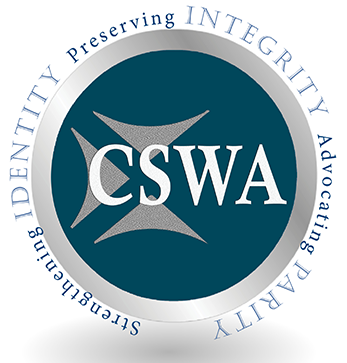 [LCSW Name, Address, Email Address, NPI, and EIN/SSN]‘Good Faith Estimate’ Template[This template is provided by CSWA to meet requirements for the “Good Faith Estimate” that patients must receive at the onset of clinical social work treatment. Every patient must be asked whether they have insurance and whether they understand that it will be more expensive to pay directly. ~LWG]            Patient Name_______________________________	Date of Birth_____________________Type of Services Provided____________________________________________________Diagnosis and Treatment Codes _______________________________________________Estimated Length of Services Provided__________________________________________Locations of Patient and Therapist _____________________________________________Description of Treatment Modality(ies) Used_____________________________________Treatment Goals____________________________________________________________Estimated Charges for each Service Provided_____________________________________STATEMENT AND DISCLAIMER: If you are uninsured or insured but self-pay, you have the right to receive a Good Faith Estimate (GFE) for services. These estimates may change as the treatment progresses and are not a guarantee of treatment frequency, length or cost. If estimates or services are added or changed, you will receive a new GFE. Your signature does not create a contract or require you to receive psychotherapy services from me. If actual costs of services greatly exceed the estimate, you may initiate dispute resolution (DR) by contacting HHS within 120 days. Initiating DR will not adversely affect your quality of care. Additional services must be scheduled or requested separately. A copy of this document was provided (check one) ___ in person ___ online. ___ US mail ___ other _________LCSW Signature_______________________ LCSW (Printed)____________________DATE ______Patient Signature_______________________ Patient (Printed)____________________ DATE ______Rep. Signature  ________________________  Rep (Printed)_____________________ DATE ______